тел.: (8-84348) 3-62-40, факс: (8-84348)3-62-40, Akbur.Nsm@tatar.ruРЕШЕНИЕСовета Акбуринского  сельского поселения Новошешминского муниципального района Республики Татарстанот «23»  апреля 2018 года                                                                         №43-80АО проекте  решения  «О внесении изменений в решение Совета Акбуринского сельского поселения Новошешминского муниципального района  Республики Татарстан от 27 июня 2017 года № 29-55  «Об утверждении Правил благоустройства муниципального образования «Акбуринское  сельское поселение» Новошешминского муниципального района Республики Татарстан»В соответствии с Федеральным законом от 29  декабря 2017 года № 477-ФЗ «О внесении изменений в статью 15 Федерального закона «О социальной защите инвалидов в Российской Федерации» Совет Акбуринского сельского поселения Новошешминского муниципального района Республики ТатарстанРЕШИЛ:1.  пункт 86.9 главы III читать в новой редакции  «На каждой стоянке (остановке) транспортных средств, в том числе около объектов социальной, инженерной и транспортной инфраструктур (жилых, общественных и производственных зданий, строений и сооружений, включая те, в которых расположены физкультурно-спортивные организации, организации культуры и другие организации), мест отдыха, выделяется не менее 10 процентов мест (но не менее одного места) для бесплатной парковки транспортных средств, управляемых инвалидами I, II групп, а также инвалидами III группы в порядке, установленном Правительством Российской Федерации, и транспортных средств, перевозящих таких инвалидов и (или) детей-инвалидов. На указанных транспортных средствах должен быть установлен опознавательный знак "Инвалид". Порядок выдачи опознавательного знака "Инвалид" для индивидуального использования устанавливается уполномоченным Правительством Российской Федерации федеральным органом исполнительной власти. Указанные места для парковки не должны занимать иные транспортные средства»2. Утвердить порядок учета предложений к Проекту решения  «О внесении изменений в решение Совета Акбуринского сельского поселения Новошешминского муниципального района  Республики Татарстан от 27 июня 2017 года № 29-55 «Об утверждении Правил благоустройства муниципального образования «Акбуринское сельское поселение» Новошешминского муниципального района Республики Татарстан» (Приложение № 1).  3. Настоящий проект решения Совета Акбуринского сельского поселения Новошешминского муниципального района Республики Татарстан «О проекте решения Совета Акбуринского сельского поселения Новошешминского муниципального района Республики Татарстан «О внесении изменений в решение Совета Акбуринского сельского поселения Новошешминского муниципального района  Республики Татарстан от 27 июня 2017 года № 29-55   «Об утверждении Правил благоустройства муниципального образования «Акбуринское сельское поселение» Новошешминского муниципального района Республики Татарстан»» принять и вынести на публичные слушания. 4. Провести публичные слушания по проекту решения Совета Акбуринского  сельского поселения Новошешминского муниципального района Республики Татарстан «О внесении изменений в решение Совета Акбуринского  сельского поселения Новошешминского муниципального района  Республики Татарстан от 27 июня 2017 года № 29-55 «Об утверждении Правил благоустройства муниципального образования «Акбуринское сельское поселение» Новошешминского муниципального района Республики Татарстан»»   «04» мая  2018  года в 16.00  часов в здании исполкома Акбуринского сельского поселения Новошешминского муниципального района  по адресу: ул. Октябрьская, дом 44,  с.  Акбуре, Новошешминский район, Республика Татарстан.5. Совету Акбуринского сельского поселения Новошешминского муниципального района Республики Татарстан обеспечить проведение публичных слушаний, прием и учет предложений граждан по указанному проекту решения Совета Акбуринского  сельского поселения Новошешминского муниципального района Республики Татарстан.6. Постоянной комиссии по законности, землепользованию и благоустройству территории доработать проект решения Совета Акбуринского сельского поселения Новошешминского муниципального района Республики Татарстан с учетом предложений, высказанных на публичных слушаниях и поступивших в ходе обсуждения, и внести на рассмотрение заседания Совета Акбуринского сельского поселения Новошешминского муниципального района Республики Татарстан.7. Опубликовать (обнародовать) настоящее решение на официальном сайте Новошешминского муниципального района http://novosheshminsk.tatarstan.ru/, на официальном сайте официального портала правовой информации Республики Татарстан» в   информационно   - телекоммуникационной сети «Интернет» http://pravo.tatarstan.ru.8. Контроль за исполнением настоящего решения возложить на постоянную депутатскую комиссию Совета Акбуринского сельского поселения Новошешминского муниципального района Республики Татарстан по законности, землепользованию и благоустройству территории.Глава Акбуринского сельского поселенияНовошешминского муниципального районаРеспублики Татарстан						            Ж.М.ЗалалетдиновПриложение № 1к решению Совета Акбуринского сельского поселения Новошешминского муниципального района Республики   Татарстан                                                                          от «23» апреля  2018 года №43-80АПорядок     учета предложений к проекту решения Совета Акбуринского сельского поселения Новошешминского муниципального района Республики Татарстан «О внесении изменений в решение Совета Акбуринского сельского поселения Новошешминского муниципального района  Республики Татарстан от 27 июня 2017 года №29-55 «Об утверждении Правил благоустройства муниципального образования «Акбуринское сельское поселение» Новошешминского муниципального района Республики Татарстан»»Предложения «О проекте решения Совета Акбуринского сельского поселения Новошешминского муниципального района Республики Татарстан «О внесении изменений в решение Совета Акбуринского сельского поселения Новошешминского муниципального района  Республики Татарстан от 27 июня 2017 года № 29-55 «Об утверждении Правил благоустройства муниципального образования «Акбуринское сельское поселение» Новошешминского муниципального района Республики Татарстан», вносят в Совет Акбуринского сельского поселения Новошешминского муниципального района Республики Татарстан по адресу: 423197, Республика Татарстан, Новошешминский район, с.  Акбуре, ул. Октябрьская, дом 44 а в письменной форме секретарю Исполнительного комитета Акбуринского сельского поселения Новошешминского муниципального района Республики Татарстан.  Предложения принимаются в рабочие дни с 08.00 до 16.30 часов со дня   обнародования на официальном портале правовой информации Республики Татарстан в информационно – телекоммуникационной сети «Интернет» по: http: //pravo.tatarstan.ru.Заявки на участие в публичных слушаниях с правом выступления  подаются по адресу: 423197, Республика Татарстан, Новошешминский район, с. Акбуре, ул. Октябрьская, дом 44, каб.№1  лично или по почте  (с пометкой на конверте «обсуждение Правил благоустройства»).СОВЕТАКБУРИНСКОГО СЕЛЬСКОГО ПОСЕЛЕНИЯНОВОШЕШМИНСКОГОМУНИЦИПАЛЬНОГО РАЙОНАРЕСПУБЛИКИ ТАТАРСТАНул. Октябрьская, д. 44,с. Акбуре, 423197          ТАТАРСТАН РЕСПУБЛИКАСЫЯҢА ЧИШМӘМУНИЦИПАЛЬ РАЙОНЫ АКБҮРЕ АВЫЛ  ҖИРЛЕГЕБАШКАРМА КОМИТЕТЫОктябрь урамы,44 нче йортАкбүре авылы, 423197СОВЕТАКБУРИНСКОГО СЕЛЬСКОГО ПОСЕЛЕНИЯНОВОШЕШМИНСКОГОМУНИЦИПАЛЬНОГО РАЙОНАРЕСПУБЛИКИ ТАТАРСТАНул. Октябрьская, д. 44,с. Акбуре, 423197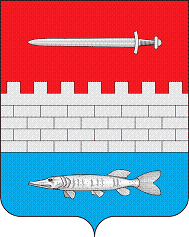           ТАТАРСТАН РЕСПУБЛИКАСЫЯҢА ЧИШМӘМУНИЦИПАЛЬ РАЙОНЫ АКБҮРЕ АВЫЛ  ҖИРЛЕГЕБАШКАРМА КОМИТЕТЫОктябрь урамы,44 нче йортАкбүре авылы, 423197